STATE OF WISCONSINDepartment of Administration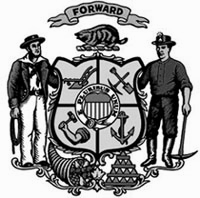 Community Development Block Grant – Coronavirus (CDBG CV) 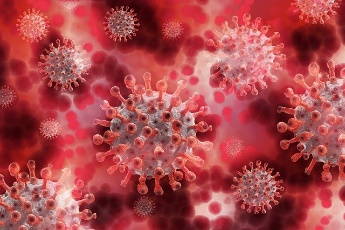 Grant Application Round 2 9/1/2021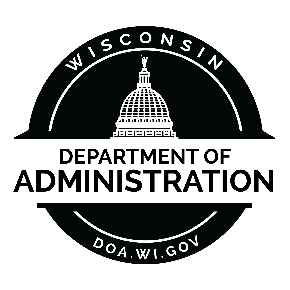 CDBG CV PROGRAM CONTACT INFORMATION	Questions regarding the program or application can be directed to the email address provided below.Do not mail applications.  Applications will only be accepted via email to the address below.  Applications will be accepted on a first come first served basis until the funding is gone.  A pre-application call is REQUIRED prior to application submission to discuss project eligibility.Telephone:		Mark Staff, Section ChiefBureau of Community Development (608) 635-6058Email:			cdbgcv@wisconsin.gov PLEASE NOTE:CDBG CV Grant Application materials can be downloaded from the Bureau of Community Development section on the Division of Energy, Housing and Community Resources website at: https://energyandhousing.wi.gov/Pages/AgencyResources/CDBG-CV.aspx.  Please download the electronic document(s) prior to application submission to ensure that you are referencing the most up-to-date version of the application as periodic revisions may have been made since this copy was printed.Wisconsin Department of AdministrationDivision of Energy, Housing and Community ResourcesCommunity Development Block Grant Coronavirus (CDBG CV) Grant Application APPLICANT: 									DATE: ____/____/____Check ALL that apply (by double-clicking on the box and selecting the “Checked” option) and include the applicable documents (see below) with the “Financial Attachments” section of this application:	CDBG-CV Project Budget Form (Required) – Check box to acknowledge this required form is included in the attachments for Part 6.	Detailed project budget with itemized costs (Required) – Check the box to acknowledge this required documentation is included in the attachments for Part 6.  A detailed itemization of project costs (e.g., engineer’s estimate or similar itemization of costs) must be attached and should be reconcilable with the total costs of the project and costs for each activity listed in the CDBG CV Project Budget Form.	Matching Funds documentation– Check the box if match funding supporting documentation is included in the attachments for Part 6.  If the total project costs will exceed the amount available in CDBG CV funds and the UGLG will be covering the remaining costs with Matching Funds, the UGLG is advised to include a Resolution to Commit Matching Funds (recommended) to demonstrate the UGLG’s commitment to contribute Matching Funds for the costs exceeding the CDBG CV funds available for the project; and provide all relevant documentation available at the time of application to verify the Matching Funds amounts and sources listed as Applied, Pending, Committed, Secured/Awarded, and/or having Other status on the CDBG CV Project Budget Form.  Grant Administration and Professional Services Information:  Yes      No 	Will CDBG funds be used to pay (in whole or in part) costs for any Grant Administration or other professional services associated with this project?Important Notice:  If Grant Administration or any other professional services are funded with CDBG, then they must be competitively procured in accordance with state and federal CDBG requirements, in addition to meeting the municipality’s local procurement policies.If the professional services will be funded solely with match funds, then the services must be secured in accordance with the municipality’s local procurement policies.Fillable forms and sample documents can be found electronically on the Bureau of Community Development Website at:  https://energyandhousing.wi.gov/Pages/AgencyResources/CDBG-CV.aspx. CITIZEN PARTICIPATIONATTACHMENTS AND SUPPORTING DOCUMENTATIONAttach this cover page, followed by the documents in the order listed below, to the end of the Application.Attachments:Adopted Citizen Participation Plan (with date of adoption shown on Plan and with required components) – Required for ALL applicantsCitizen Participation Public Hearing Notice (with proof of publication [if required by CPP] and/or clerk’s certification of posting dates and locations [if required by CPP]; and proof of adequate advance notice given [which must be at least 2 weeks (14 days) notice or the equivalent of a Class 2 Notice] in accordance with the UGLG’s CPP if effect on the date of the first notice) – Required for ALL applicantsCitizen Participation Public Hearing Certification Form – Required for ALL applicantsPublic Hearing Meeting Minutes (with the attendees listed in the Minutes or on a separate Sign-In Sheet provided) – Required for ALL applicantsPolicy for Non-Violent Civil Rights Demonstrations – Prohibiting the Use of Excessive Force and Enforcing State and Local Laws Prohibiting Physically Barring Entrances/Exits (with date of adoption/approval shown on policy and with required language) – Required for ALL applicantsFINANCIALATTACHMENTS AND SUPPORTING DOCUMENTATIONAttach this cover page, followed by the documents in the order listed below, to the end of the Application after the Citizen Participation attachment(s).Attachment(s):CDBG CV Project Budget Form (attachment for Part 6: CDBG CV Project Budget of this application) – Required for ALL applicantsDetailed Itemization of Project Costs (including applicable supporting documentation, for Part 6 of this application and the CDBG CV Project Budget Form; e.g., engineer’s estimate or similar itemization of costs to verify the costs listed in the Budget) – Required for ALL applicantsMatching Funds Documentation – Recommended if applicant will be contributing Matching Funds to the project [If the total project budget exceeds the applicant’s CDBG CV funding amount available, then proof of Matching Funds being secured and committed to the CDBG project is required prior to execution of a CDBG Grant Agreement to verify the total project costs are fully funded.]PROJECT AREA / SERVICE AREAATTACHMENTS AND SUPPORTING DOCUMENTATIONAttach this cover page, followed by the documents in the order listed below, to the end of the Application after the Financial attachment(s).Attachments:Map(s) of Project Area (clearly showing project activity location(s) and nature/type of work being completed) – Required for all applicantsShow the locations of the water/sewer mains, streets and/or other utilities to be improved where applicableShow the location(s) of the buildings or other facilities being built and/or improved where applicableMap(s) of Service Area (clearly showing the location of the beneficiaries, including the boundaries of the area in which the primary beneficiaries of the project reside, in relation to the project area boundaries) – Required for all applicantsShow borders of the municipality if project will have community-wide benefitShow census block group/tract boundaries if HUD LMISD for census block groups/tracts are used to qualify the project Map(s) of Utility Services in the Service Area (showing the water/sewer system components, mains, and connections) – Required only for water and/or sanitary sewer projectsLMI Calculation Worksheet (Form 8 of the Income Survey Data Forms document) – Required only if HUD LMI Summary Data (LMISD) for multiple census blocks or multiple local municipalities were used to calculate LMI percentage for the Service Area; or if a combination of HUD LMISD and income survey data were used to calculate LMI percentage for the Service Area]INCOME SURVEYATTACHMENTS AND SUPPORTING DOCUMENTATIONIncome Survey Certification Letter from DEHCR – Required only for applicants using income survey data to qualify the project and received an Income Survey Certification Letter from DEHCR for the Service Area survey results prior to submitting the CDBG Application and received certification of survey results from DEHCR prior to application [Submit Certification Letter in lieu of Income Survey Packet] Income Survey Packet [including Income Survey Data Forms] – Required only for applicants using income survey data to qualify the project and did not receive certification of survey results from DEHCR prior to application [Submit the complete Income Survey Packet with the CDBG application paper or PDF copy and submit the Income Survey Data Forms document in Microsoft Excel via email to doacdbg@wisconsin.gov] LIMITED CLIENTELEATTACHMENTS AND SUPPORTING DOCUMENTATIONAttachments:Letter from Limited Clientele Facility/Program – Required only for applicants with a project that will meet the LMI National Objective through exclusively benefitting an existing public facility/program that exclusively serves persons in one or more Limited Clientele groups Income Limits Used by Limited Clientele Facility/Program – Required only for applicants with a project that will meet the LMI National Objective through exclusively benefitting an existing public facility/program that exclusively serves persons in one or more Limited Clientele groups and those persons are receiving housing or services at the facility/program contingent upon low-income-based qualification FAIR HOUSINGATTACHMENTS AND SUPPORTING DOCUMENTATIONAttach this cover page, followed by the documents in the order listed below, to the end of the Application after the Service Area / Income Survey attachment(s).Attachments:Potential Fair Housing Actions Checklist (with three (3) actions selected) – Required for ALL applicantsFair Housing Ordinance (with current Fair Housing state statute citations and language, and with date of adoption shown on ordinance) – Required for ALL applicantsACQUISITION / RELOCATIONATTACHMENTS AND SUPPORTING DOCUMENTATIONAttach this cover page, followed by the documents in the order listed below, to the end of the Application after the Slum & Blight attachment(s).Attachment(s):Residential Anti-Displacement and Relocation Assistance Plan (RADRAP) (with date of adoption shown on Plan; must be current with required components, as specified on the Sample Residential Anti-Displacement and Relocation Plan in the provided attachments to the CDBG application) – Required for ALL applicantsAcquisition/Relocation/Demolition Questionnaire – Required for ALL applicantsOTHERATTACHMENTS AND SUPPORTING DOCUMENTATIONAttach this cover page, followed by the documents in the order listed below, to the end of the Application after the Acquisition/Relocation attachment(s).Attachments:Authorizing Resolution to Submit the CDBG CV Application – Required for ALL applicantsProject Description Narrative supporting documentation, and indicate if documents are attached for the topics listed and include the name(s) of the document(s), if applicable:Statement of Assurances – Required for ALL applicantsLobbying Certification – Required for ALL applicantsPART 1 - GRANT REQUESTPART 1 - GRANT REQUESTPART 1 - GRANT REQUESTGrant Request Amount:      $   Other Funding, if applicable:     $   Total Project Cost:     $   Project Scope:                               Community-Wide                    Neighborhood, District, or Site-Specific         Project Scope:                               Community-Wide                    Neighborhood, District, or Site-Specific         Project Scope:                               Community-Wide                    Neighborhood, District, or Site-Specific         Project Title:     Project Title:     Project Title:     Brief Project Description:     Brief Project Description:     Brief Project Description:     If Project receives CDBG funding:                Project Begin Date (MM/YY): ____ / ____         Project Completion Date (MM/YY):  ____ / ____If Project receives CDBG funding:                Project Begin Date (MM/YY): ____ / ____         Project Completion Date (MM/YY):  ____ / ____If Project receives CDBG funding:                Project Begin Date (MM/YY): ____ / ____         Project Completion Date (MM/YY):  ____ / ____PART 2 - APPLICANT INFORMATIONPART 2 - APPLICANT INFORMATIONPART 2 - APPLICANT INFORMATIONPART 2 - APPLICANT INFORMATIONPART 2 - APPLICANT INFORMATIONPART 2 - APPLICANT INFORMATIONPART 2 - APPLICANT INFORMATIONPART 2 - APPLICANT INFORMATIONPART 2 - APPLICANT INFORMATIONPART 2 - APPLICANT INFORMATIONPART 2 - APPLICANT INFORMATIONPART 2 - APPLICANT INFORMATIONAPPLICANT (Unit of General Local Government [UGLG]):    APPLICANT (Unit of General Local Government [UGLG]):    APPLICANT (Unit of General Local Government [UGLG]):    APPLICANT (Unit of General Local Government [UGLG]):    APPLICANT (Unit of General Local Government [UGLG]):    APPLICANT (Unit of General Local Government [UGLG]):    APPLICANT (Unit of General Local Government [UGLG]):    APPLICANT (Unit of General Local Government [UGLG]):    APPLICANT (Unit of General Local Government [UGLG]):    APPLICANT (Unit of General Local Government [UGLG]):    APPLICANT (Unit of General Local Government [UGLG]):    Population:   UGLG Type:          City          Village          Town          CountyUGLG Type:          City          Village          Town          CountyUGLG Type:          City          Village          Town          CountyUGLG Type:          City          Village          Town          CountyUGLG Type:          City          Village          Town          CountyUGLG Type:          City          Village          Town          CountyUGLG Type:          City          Village          Town          CountyUGLG Type:          City          Village          Town          CountyUGLG Type:          City          Village          Town          CountyUGLG Type:          City          Village          Town          CountyCounty:     County:     Senate District #:    Senate District #:    Senate District #:    Senate District #:    Senate District #:    Assembly District #:    Assembly District #:    Assembly District #:    Assembly District #:    Assembly District #:    Assembly District #:    Assembly District #:    Joint Application?     No       Yes  (If yes, list other unit[s] of government):   Joint Application?     No       Yes  (If yes, list other unit[s] of government):   Joint Application?     No       Yes  (If yes, list other unit[s] of government):   Joint Application?     No       Yes  (If yes, list other unit[s] of government):   Joint Application?     No       Yes  (If yes, list other unit[s] of government):   Joint Application?     No       Yes  (If yes, list other unit[s] of government):   Joint Application?     No       Yes  (If yes, list other unit[s] of government):   Joint Application?     No       Yes  (If yes, list other unit[s] of government):   Joint Application?     No       Yes  (If yes, list other unit[s] of government):   Joint Application?     No       Yes  (If yes, list other unit[s] of government):   Joint Application?     No       Yes  (If yes, list other unit[s] of government):   Joint Application?     No       Yes  (If yes, list other unit[s] of government):   Chief Elected Official (CEO):    Chief Elected Official (CEO):    Chief Elected Official (CEO):    Chief Elected Official (CEO):    Chief Elected Official (CEO):    Chief Elected Official (CEO):    Chief Elected Official (CEO):    Chief Elected Official (CEO):    Chief Elected Official (CEO):    Chief Elected Official (CEO):    Title:     Title:     Clerk:   Clerk:   Clerk:   Clerk:   Clerk:   Clerk:   Clerk:   Clerk:   Clerk:   Clerk:   Title:     Title:     Municipal Administrator:     Municipal Administrator:     Municipal Administrator:     Municipal Administrator:     Municipal Administrator:     Municipal Administrator:     Municipal Administrator:     Municipal Administrator:     Municipal Administrator:     Municipal Administrator:     Title:     Title:     Treasurer/Finance Director:     Treasurer/Finance Director:     Treasurer/Finance Director:     Treasurer/Finance Director:     Treasurer/Finance Director:     Treasurer/Finance Director:     Treasurer/Finance Director:     Treasurer/Finance Director:     Treasurer/Finance Director:     Treasurer/Finance Director:     Title:     Title:     UGLG Street Address:     UGLG Street Address:     UGLG Street Address:     UGLG Street Address:     UGLG Street Address:     UGLG Street Address:     UGLG Street Address:     UGLG Street Address:     UGLG Street Address:     UGLG Street Address:     UGLG Street Address:     UGLG Street Address:     UGLG Mailing Address if different than above:   UGLG Mailing Address if different than above:   UGLG Mailing Address if different than above:   UGLG Mailing Address if different than above:   UGLG Mailing Address if different than above:   UGLG Mailing Address if different than above:   UGLG Mailing Address if different than above:   UGLG Mailing Address if different than above:   UGLG Mailing Address if different than above:   UGLG Mailing Address if different than above:   UGLG Mailing Address if different than above:   UGLG Mailing Address if different than above:   City:      City:      Zip:     Zip:     Zip:     Zip:     Zip:     Zip:     Zip:     DUNS #:     DUNS #:     DUNS #:     UGLG Phone:  (   ) ___ – ______UGLG Phone:  (   ) ___ – ______UGLG Phone:  (   ) ___ – ______UGLG Fax:  (   ) ___ – ______UGLG Fax:  (   ) ___ – ______UGLG Fax:  (   ) ___ – ______UGLG Fax:  (   ) ___ – ______UGLG Fax:  (   ) ___ – ______UGLG Fax:  (   ) ___ – ______FEIN:     FEIN:     FEIN:     UGLG E-Mail:     UGLG E-Mail:     UGLG E-Mail:     UGLG E-Mail:     UGLG E-Mail:     UGLG E-Mail:     Clerk E-Mail:     Clerk E-Mail:     Clerk E-Mail:     Clerk E-Mail:     Clerk E-Mail:     Clerk E-Mail:     Chief Elected Official’s Signature:  Chief Elected Official’s Signature:  Chief Elected Official’s Signature:  Chief Elected Official’s Signature:  Chief Elected Official’s Signature:  Chief Elected Official’s Signature:  Chief Elected Official’s Signature:  Chief Elected Official’s Signature:  Chief Elected Official’s Signature:  Chief Elected Official’s Signature:  Chief Elected Official’s Signature:  Date:    Application Contact Application Contact Application Contact Application Contact Application Contact Application Contact Application Contact Application Contact Application Contact Application Contact Application Contact Application Contact Name:     Name:     Name:     Name:     Name:     Name:     Name:     Title:     Title:     Title:     Title:     Title:     Firm/Company/Entity:     Firm/Company/Entity:     Firm/Company/Entity:     Firm/Company/Entity:     Firm/Company/Entity:     Firm/Company/Entity:     Firm/Company/Entity:     Firm/Company/Entity:     Firm/Company/Entity:     Firm/Company/Entity:     Firm/Company/Entity:     Firm/Company/Entity:     Mailing Address:     Mailing Address:     Mailing Address:     Mailing Address:     Mailing Address:     Mailing Address:     Mailing Address:     Mailing Address:     Mailing Address:     Mailing Address:     Mailing Address:     Mailing Address:     City:     City:     City:     City:     State:     State:     State:     State:     Zip:     Zip:     Zip:     Zip:     Phone:  (   ) ___ – ______Fax:  (   ) ___ – ______Fax:  (   ) ___ – ______Fax:  (   ) ___ – ______Fax:  (   ) ___ – ______Fax:  (   ) ___ – ______Fax:  (   ) ___ – ______Fax:  (   ) ___ – ______E-Mail:     E-Mail:     E-Mail:     E-Mail:     PART 3 - INITIAL ELIGIBILITY Provide or acknowledge the following to demonstrate initial application eligibility.  Contact the Bureau of Community Development if any answer in this section is “No”:Yes   No         1.    The Unit of General Local Government (UGLG) certifies that it is a non-entitlement community that does not receive CDBG funds directly from the Department of Housing and Urban Development (HUD).          2.    UGLG’s adopted Citizen Participation Plan is attached.         3.    Documentation of the first public hearing notice, verifying that the notice was published in accordance with the UGLG’s Citizen Participation Plan in effect on the date of the first notice; and adequate advance notice was given for the public hearing [which must be at least 2 weeks (14 days) notice or the equivalent of a Class 2 Notice] in accordance with the UGLG’s Citizen Participation Plan in effect on the date of the first notice is attached.          4.   Citizen Participation Public Hearing Certification is attached.           5.   Public Hearing Meeting Minutes [with attendees listed in the Minutes or on separate sign-in sheet(s) provided] are attached.          6.   Authorizing Resolution to Submit CDBG Application is attached.           7.   Statement of Assurances is attached.          8.   Lobbying Certification is attached.           9.   Potential Fair Housing Actions checklist is attached.          10. The UGLG acknowledges that if the project is funded, the UGLG will be required to complete the environmental review process before the UGLG can receive grant funds.           11. The UGLG acknowledges that if this project is funded, Professional Services for Grant Administration will be properly procured in compliance with Federal, State, and local requirements.          12. The UGLG understands that the contract for professional services is between the UGLG and the professional services provider; the State is not responsible or a part of that relationship.          13. The UGLG acknowledges responsibility for ensuring that CDBG contract requirements are met.  The fees paid for grant application preparation and grant administration may be published on DEHCR’s web page.          14. The UGLG certifies it is not debarred from receiving federal grant funds.           15. The UGLG understands that incomplete applications may be denied before review and denial of incomplete applications cannot be appealed. _______       By initialing, the Chief Elected Official (CEO) certifies that the eligibility information noted above is complete and accurate. Contact the Bureau of Community Development if any answer in this section is “No.”PART 4 - CDBG NATIONAL OBJECTIVE AND PROJECT BENEFICIARIESWill the proposed project benefit the entire community?    Yes        No   How many total individuals will benefit from the project?    ________ Of those who will benefit, how many individuals meet the qualification of LMI?  ________Which CDBG National Objective does your proposed project meet and which method(s) was/were used to demonstrate National Objective compliance?  (Answer using the checkboxes below.)     Benefit to Low- and Moderate-Income Persons   Area Benefit using HUD Local Government LMI Summary Data (only for projects having community-wide benefit or having primary benefit to multiple entire communities)   Area Benefit using HUD Census Block LMI Summary Data (only for projects with a service area that is coterminous with one or more census blocks)   Area Benefit using Income Survey Data (for projects for which an income survey was conducted to determine the LMI percentage of the service area)   Area Benefit using combination of HUD LMI Summary Data and Income Survey Data  (for projects for which the LMI percentage calculation for the total service area was made by using the aggregate totals for the population and number of LMI persons from a combination of HUD LMISD for part of the service area and income survey data for the rest of the service area)   Limited Clientele - HUD presumed group: ___________________________________ Provide the justification for Limited Clientele (LMC) on the next page.    Retention or Creation of Permanent Jobs (at least 51% of the jobs retained or created must be held by LMI persons)   Microenterprise Assistance (a person developing a microenterprise; or a commercial enterprise that has five or fewer employees, one or more of whom owns the enterprise)   Housing Assistance(rental or mortgage assistance; transitional housing)   Urgent Local Need (ULN)HUD’s regulation found at 24 CFR 570.483 (d) and policy guidance in meeting a National Objective states that to qualify under the Urgent Local Need Objective the project activity must alleviate conditions that meet all of the following criteria:  Pose a serious and immediate threat to the health or welfare of the community; andAre of recent origin or which recently became urgent, meaning that the conditions developed or became critical within 18 months preceding the certification; and The local government is unable to finance the activity on its own, and other sources of funding are not available to carry out the activity.Please note:  Additionally, HUD’s guide to “Meeting a National Objective” states planning grants are not allowed under the Urgent Local Need objective and activities designated solely to prevent a threat will not qualify.  Provide justification below.Provide the justification for Urgent Local Need (ULN) on the next page.   	For Limited Clientele, briefly explain how the project:Exclusively benefits persons in one or more Limited Clientele groups that are generally presumed by HUD to be principally Low- and Moderate-Income (LMI) persons (refer to page 3-14 at https://www.hud.gov/sites/documents/DOC_17134.PDF for the list of the Limited Clientele groups); orSupports an activity that requires information on family size and income so that it is evident that at least 51.0% of the clientele are persons whose family income does not exceed the LMI limit; orSupports an activity of such a nature and in such a location that it may reasonably be concluded that the activity’s clientele will primarily be LMI persons; orWill remove material or architectural barriers to mobility or accessibility of elderly persons or of adults meeting the Bureau of Census’ Current Population Reports definition of “severely disabled” for an existing public facility. (Limit the narrative to this page with not less than 11-point font.)(Insert Text Here.)For Urgent Local Need (ULN), briefly explain how the activity will alleviate conditions that:Pose a serious and immediate threat to the health or welfare of the community; andAre of recent origin or which recently became urgent, meaning that the conditions developed or became critical within 18 months preceding the certification; and The local government is unable to finance the activity on its own, and other sources of funding are not available to carry out the activity.(Limit the narrative to this page with not less than 11-point font.)(Insert Text Here.)PART 5 – PROJECT DESCRIPTION NARRATIVE (2 Pages Max.)Current condition of the problem:(Insert Text Here.)Describe the increased frequency with which the problem occurs due to the coronavirus pandemic as compared to the situation prior to coronavirus. (Include supporting documentation in the attachments when necessary):(Insert Text Here.)Number of persons and/or households affected by the problem compared to before the coronavirus pandemic:(Insert Text Here.)Effect(s) of the problem if left untreated:(Insert Text Here.) Extent to which this proposed CDBG CV project will prepare, prevent or respond to coronavirus.:(Insert Text Here.) Scope of work:(Insert Text Here.) Extent to which CDBG CV funding is needed to complete the project:(Insert Text Here.) PART 6 – CDBG CV PROJECT BUDGET CDBG CORONAVIRUS APPLICATIONATTACHMENTS AND SUPPORTING DOCUMENTATION CHECKLIST CDBG CORONAVIRUS APPLICATIONATTACHMENTS AND SUPPORTING DOCUMENTATION CHECKLIST CDBG CORONAVIRUS APPLICATIONATTACHMENTS AND SUPPORTING DOCUMENTATION CHECKLIST CDBG CORONAVIRUS APPLICATIONATTACHMENTS AND SUPPORTING DOCUMENTATION CHECKLIST CDBG CORONAVIRUS APPLICATIONATTACHMENTS AND SUPPORTING DOCUMENTATION CHECKLISTTopicDocumentsRequired for All AppsIncluded with this application submission?Included with this application submission?TopicDocumentsRequired for All AppsYESNOCitizen ParticipationAdopted Citizen Participation Plan (CPP)Citizen ParticipationCitizen Participation Public Hearing Notice (with proof of publication [if required] and/or clerk’s certification of posting dates and locations [if required]; and proof of adequate advance notice [which must be at least 2 weeks (14 days) notice or the equivalent of a Class 2 Notice] in accordance with the UGLG’s CPP in effect on the date of the first notice)Citizen ParticipationCitizen Participation Public Hearing Certification FormCitizen ParticipationPublic Hearing Meeting Minutes (with the attendees listed in the Minutes or on a separate Sign-In Sheet provided) Citizen ParticipationPolicy for Non-Violent Civil Rights Demonstrations/Prohibiting the Use of Excessive Force and Enforcing State & Local Laws Prohibiting Physically Barring Entrances/ExitsFinancialCDBG CV Project Budget Form (attachment for Part 6 of this application)FinancialDetailed Itemization of Project Costs (including applicable supporting documentation, for Part 6 of this application and the CDBG CV Project Budget Form)FinancialMatching Funds Documentation (if applicable)Project Area / Service Area Map(s) of Project Area (nature and location(s) of project activities)Project Area / Service Area Service Area Demographic Profile Form Project Area / Service Area Map(s) of Service Area (location(s) of where primary beneficiaries live)Project Area / Service Area Map(s) of Utility Service in Project Area & Service Area (if applicable)LMI Calculation Worksheet (Form 8 of Income Survey Data Forms document), if HUD LMI Summary Data (LMISD) for multiple census blocks or multiple local governments that make up the entire service area were used to calculate the LMI percentage for the service area; or if a combination of HUD LMISD and income survey data were used to calculate the LMI percentage for the service area (if applicable)Income SurveyIncome Survey Certification Letter from DEHCR (if applicable; and if received certification of survey results from DEHCR prior to application)Income SurveyIncome Survey Packet [including Income Survey Data Forms] (if applicable; and if did not receive certification of survey results from DEHCR prior to application)Limited ClienteleLetter from Limited Clientele Facility/Program (if applicable)Limited ClienteleIncome Limits Used by Limited Clientele Facility/Program (if applicable)Fair HousingPotential Fair Housing Actions Checklist (Specifying the three (3) actions that the local community will undertake)Fair HousingFair Housing OrdinanceAcquisition / RelocationResidential Anti-Displacement and Relocation Assistance Plan (RADRAP)Acquisition / RelocationAcquisition/Relocation/Demolition QuestionnaireOtherAuthorizing Resolution to Submit CDBG CV Application OtherProject Narrative Supporting DocumentationOtherStatement of AssurancesOtherLobbying CertificationYESNOCurrent condition of the problemCurrent condition of the problemCurrent condition of the problemIf yes, identify each corresponding document in the order attached:If yes, identify each corresponding document in the order attached:If yes, identify each corresponding document in the order attached:a.b.c.Frequency with which the problem occursFrequency with which the problem occursFrequency with which the problem occursIf yes, identify each corresponding document in the order attached:If yes, identify each corresponding document in the order attached:If yes, identify each corresponding document in the order attached:a.b.c.Number of persons and/or households affected by the problemNumber of persons and/or households affected by the problemNumber of persons and/or households affected by the problemIf yes, identify each corresponding document in the order attached:If yes, identify each corresponding document in the order attached:If yes, identify each corresponding document in the order attached:a.b.c.Effect(s) of the problem if left untreatedEffect(s) of the problem if left untreatedEffect(s) of the problem if left untreatedIf yes, identify each corresponding document in the order attached:If yes, identify each corresponding document in the order attached:If yes, identify each corresponding document in the order attached:a.b.c.Extent to which this proposed project will address the problemExtent to which this proposed project will address the problemExtent to which this proposed project will address the problemIf yes, identify each corresponding document in the order attached:If yes, identify each corresponding document in the order attached:If yes, identify each corresponding document in the order attached:a.b.c.Scope of workScope of workScope of workIf yes, identify each corresponding document in the order attached:If yes, identify each corresponding document in the order attached:If yes, identify each corresponding document in the order attached:a.b.c.Extent to which CDBG CV funding is needed to complete the projectExtent to which CDBG CV funding is needed to complete the projectExtent to which CDBG CV funding is needed to complete the projectIf yes, identify each corresponding document in the order attached:If yes, identify each corresponding document in the order attached:If yes, identify each corresponding document in the order attached:a.b.c.